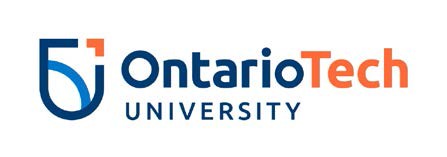 My HR Connection Performance Training GuideManager –Annual Performance and Development ConversationRevision HistoryIntroductionObjectivesUpon completion of this manual, you will be able to:Understand the process for Step 3: Performance and Development Conversation from the role of a Manager.Successfully complete the required tasks of the Manager in My HR Connection.Annual Performance and Development Conversation ProcessFigure 1: Annual Performance and Development Conversation Business Process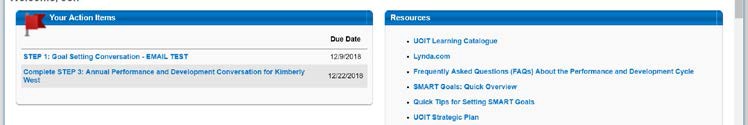 Steps for completing the Annual Performance in My HR Connection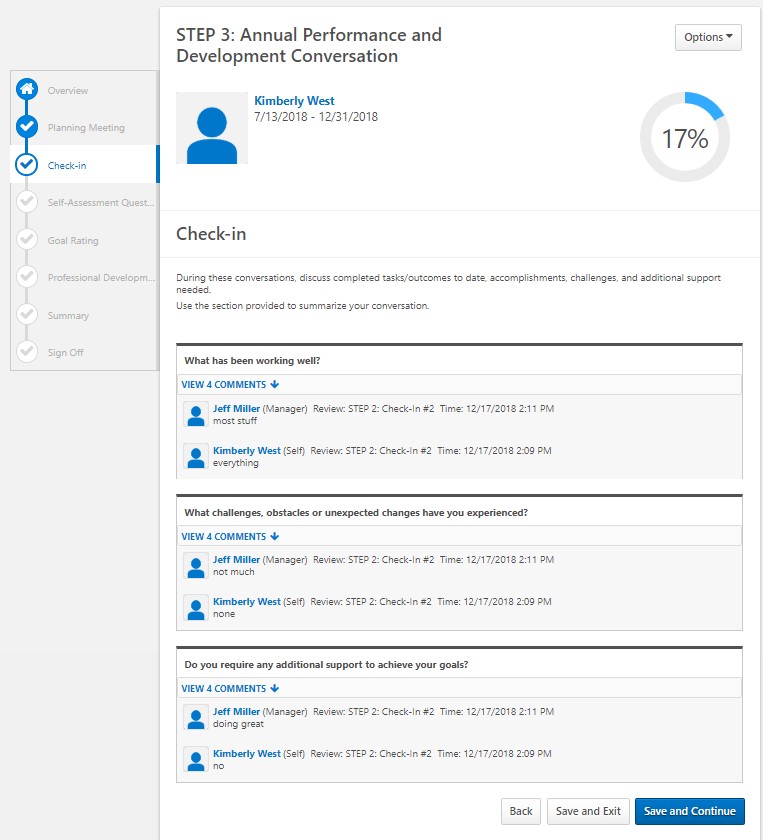 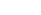 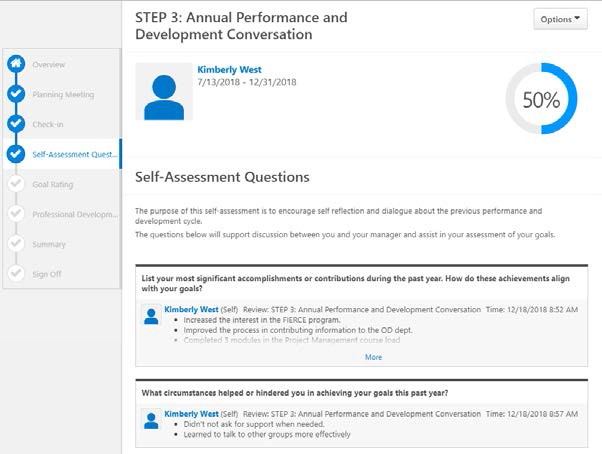 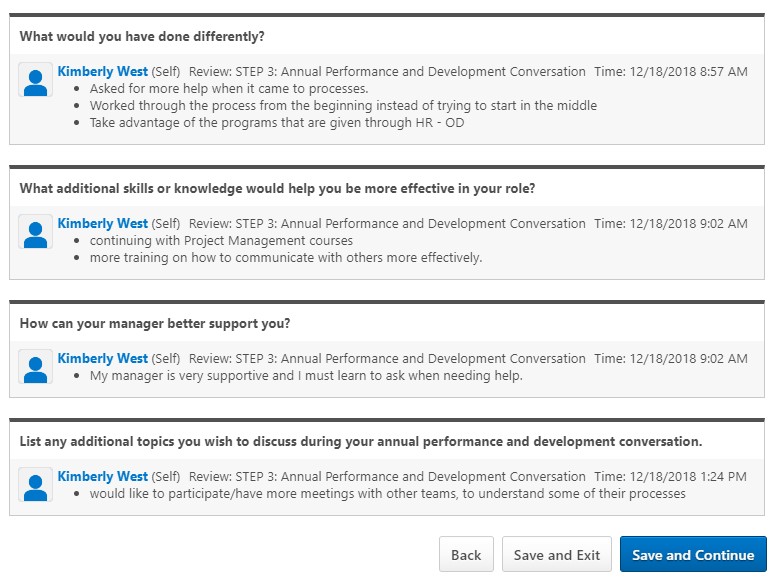 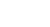 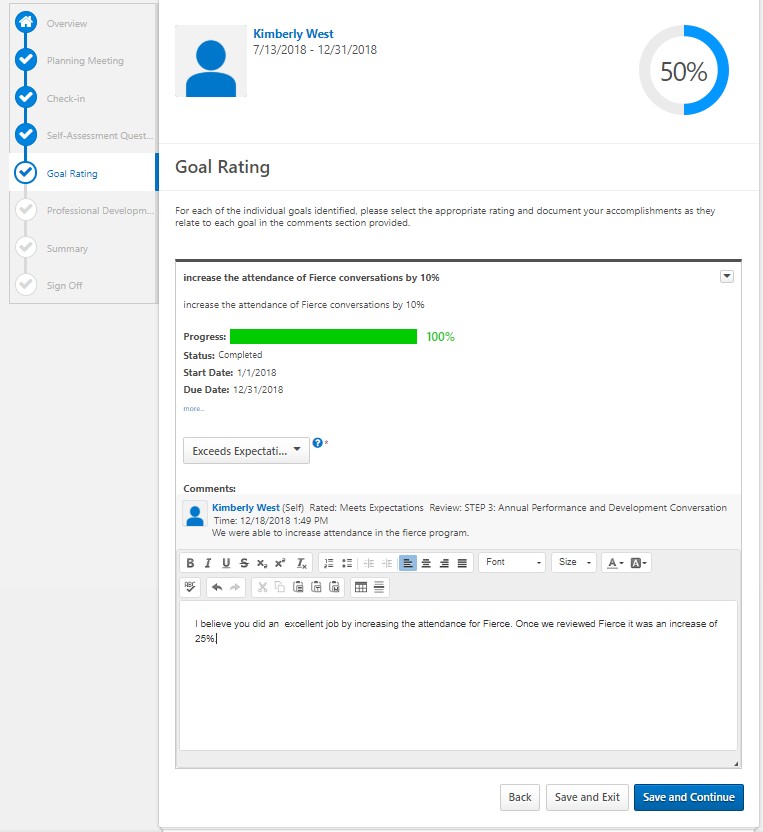 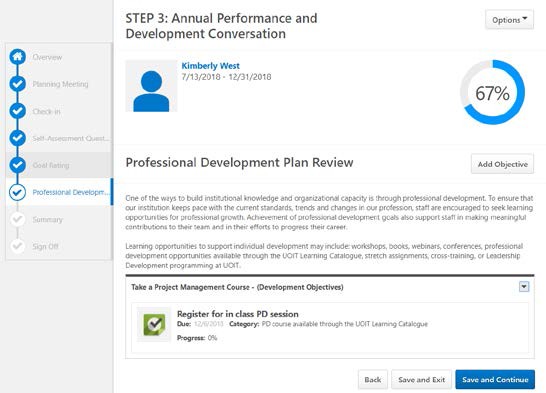 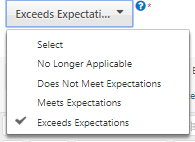 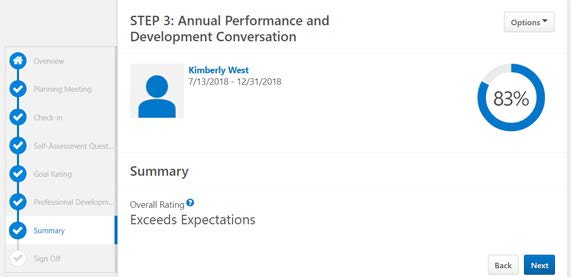 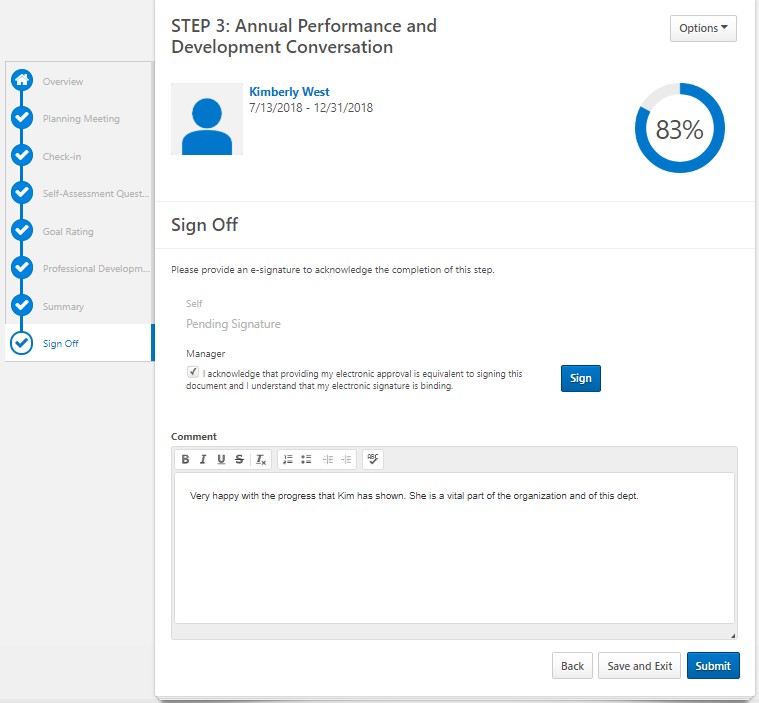 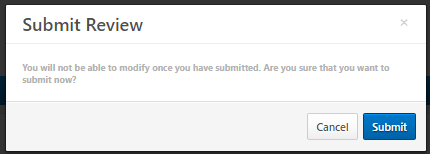 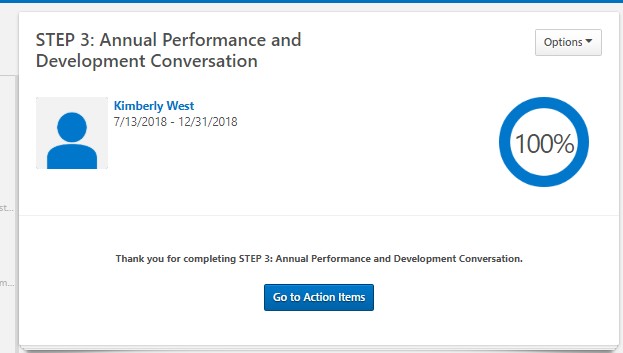 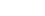 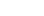 Action	Steps to ExecuteIn this section, you will see your overall rating for this Employee.Click Back to adjust your ratingsorClick Next.Enter final summary comments.Click the check box to sign off on the Performance Development Conversation and complete Step 3 for this Employee.After checking the sign off box, click Submit.Click Submit again to confirmSelect Go to Action Items to complete tasks for other EmployeesOrLog out.VersionDateDescription1.0Dec 17, 2018Initial Draft1.1February 8,2019Updates1.2March 25, 2019Logo and rebranding1.3March 9, 2021Updated to reflect changes to the 2020-2021 performance cycleActionSteps to Execute1You will receive an email notification to complete the Annual Performance and Development Conversation for your employee(s)Receive Email in Outlook2Log in to My HR Connection and select the related task for your Employee.3Read the Overview of the task.Scroll down and click Get Started to launch the task.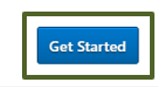 Action	Steps to Execute9	Review the Mid- Cycle Check-in Conversations you have completed during the cycle with your employee.Click Save and Continue.9	Review the Mid- Cycle Check-in Conversations you have completed during the cycle with your employee.Click Save and Continue.